Sample Course Outline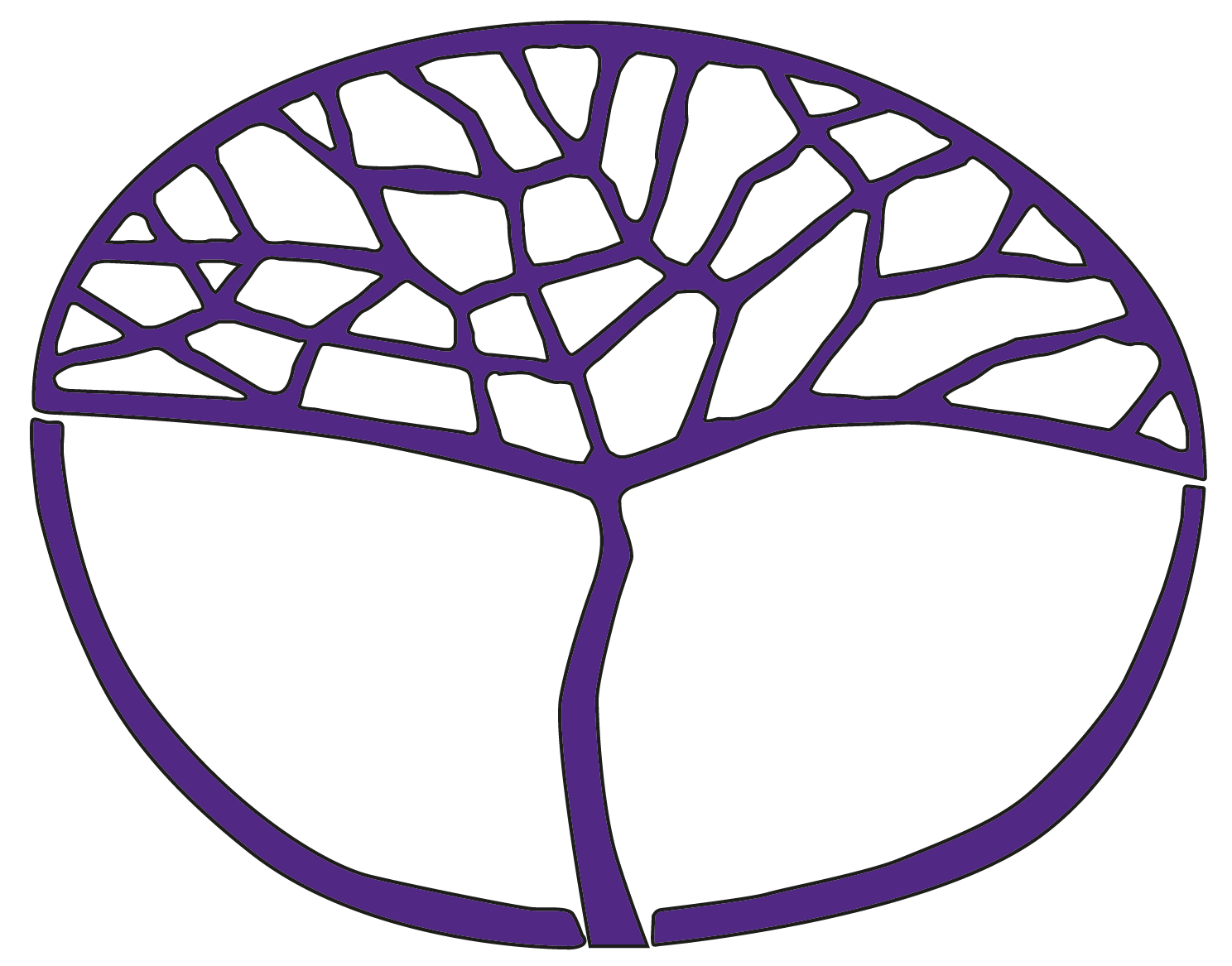 Ancient HistoryATAR Year 12Unit 3 – Elective 1: New Kingdom Egypt to the death of HoremhebUnit 4 – Elective 1: Thebes – East and West, New Kingdom EgyptCopyright© School Curriculum and Standards Authority, 2015This document – apart from any third party copyright material contained in it – may be freely copied, or communicated on an intranet, for non-commercial purposes in educational institutions, provided that the School Curriculum and Standards Authority is acknowledged as the copyright owner, and that the Authority’s moral rights are not infringed.Copying or communication for any other purpose can be done only within the terms of the Copyright Act 1968 or with prior written permission of the School Curriculum and Standards Authority. Copying or communication of any third party copyright material can be done only within the terms of the Copyright Act 1968 or with permission of the copyright owners.Any content in this document that has been derived from the Australian Curriculum may be used under the terms of the Creative Commons Attribution 4.0 International licence.DisclaimerAny resources such as texts, websites and so on that may be referred to in this document are provided as examples of resources that teachers can use to support their learning programs. Their inclusion does not imply that they are mandatory or that they are the only resources relevant to the course.Sample course outlineAncient History – ATAR Year 12Semester 1 – Unit 3 – People, power and authorityThis outline is based on Elective 1: New Kingdom Egypt to the death of HoremhebSemester 2 – Unit 4 – Reconstructing the ancient worldThis outline is based on Elective 1: Thebes – East and West, New Kingdom EgyptWeekSyllabus content1–2Part A: SocietiesBackground for the period the historical and geographical context, including an overview of Old and Middle Kingdom developments, the significance of the Second Intermediate Period; Upper and Lower Egypt, the territorial boundaries of Egyptthe nature of power and authority at the beginning of the New Kingdom, including:the social and political structure (role and status of pharaoh/royalty, nobility, scribes, artisans, agricultural workers; the nature and impact of Hyksos rule)religion (significance of the pharaoh as divine ruler, Son of Re, Lord of the Two Lands, Upholder of Maat; the role and importance of Amun)the economy and civil administration (importance of the Nile, agriculture and other natural resources; role and status of the vizier)the bureaucracy (organisation, methods of taxation, commerce and trade)the military (organisation, role and status)Historical Skillschronology, terms and concepts3–4Power and authority – change and development17th and 18th dynasty rulers the role of 17th and 18th dynasty rulers (including Seqenenre Tao II, Kamose and Ahmose) and the role of the queens (including Tetisheri, Ahhotep and Ahmose Nefertari) in the expulsion of the Hyksos and the establishment of the 18th dynastySources for this period include the:Story of Apophis and Seqenenre Tao IIthree fragments of Kamose’s commemorative stelethe Ahmose SteleAhmose’s ceremonial axe and daggerAhhotep’s jewellery and decorations of valourbiographies of Ahmose, son of Ebana, and Ahmose PennekhbetThe consolidation of the 18th dynastythe consolidation of the 18th dynasty in relation to the role and growing status of the Amun cult, and the significance of the position of God’s Wife of Amun held by queens and some senior royals, including Ahmose Nefertari, Hatshepsut and her daughter NeferureHistorical Skillschronology, terms and conceptsanalysis and use of sourcesperspectives and interpretationsexplanation and communicationTask 1: Short answer (Week 4)5–6The Pharaonic building programs the religious, political and economic importance of the pharaonic building programs, including the:cult temples of Luxor and Karnakroyal mortuary temples (western Thebes, including the Deir el Bahari temple of Hatshepsut)royal tombs, the palace of Malkata, and the tomb builders’ village at Deir el MedinaThe political and religious significance and purpose of palaces and templesthe political and religious significance and purpose of the temples and palaces, including:the state cult of Amunthe ideology of kingship (including titles, regalia and the concept of maat)the Theban Festivals (including the Opet Festival and the Beautiful Festival of the Valley)Historical Skillschronology, terms and conceptsanalysis and use of sourcesperspectives and interpretationsexplanation and communicationTask 2: Essay (Week 6)7–9The development and importance of the militarythe development and importance of the military in the expulsion of the Hyksos and in the expansion and maintenance of the Egyptian empire (including its organisation, composition, weaponry, strategy and tactics); and the evidence provided by the military careers of two key individuals, Ahmose, son of Ebana, and Ahmose PennekhbetConquest and expansion conquest and expansion in Nubia and Syria-Palestine, including:the battle and siege of Megiddo under Tuthmosis III (sources include the Annals of Karnak, the Gebal Barkal Stele Inscription and the Amarnt Stele from the Temple of Montu)the iconography of the ‘warrior pharaoh’, including images of the ‘warrior pharaoh’ in weapons training and in battlethe nature of Egyptian imperialism under 18th dynasty pharaohs, including Amenhotep I, 
Tuthmosis I, Tuthmosis II, Hatshepsut, Tuthmosis III, Amenhotep II, Tuthmosis IV, Amenhotep III, Amenhotep IV/Akhenaten, Tutankhamun, Ay and HoremhebThe nature of the empirethe nature of the empire and its impact on economic development, including the significance of booty, tribute and trade (Hatshepsut’s expedition to Punt), building programs, hostage taking, diplomacy and marriage contractsHistorical Skillschronology, terms and conceptsanalysis and use of sourcesperspectives and interpretationsexplanation and communicationTask 3: Source analysis (Week 9)10–11The nature and impact of the Amarna revolutionthe nature and impact of the Amarna revolution on:art, including the portrayal of the human figure (Akhenaten, Nefertiti, Smenkhkare and the royal daughters and their activities)religion, including the impact on the god Amun and the Hymn to the Atenarchitecture, including the construction of the royal city of Akhetaten and the construction of temples to the Atenthe economy, including the closure of templesThe nature and significance of the restoration of Amunthe nature and significance of the restoration of Amun and other gods under Tutankhamun, Ay and Horemheb, including the Restoration Stele of Tutankhamun and Horemheb’s Edict of ReformThe changing nature of Egypt’s relations with other powersthe changing nature of Egypt’s relations (including warfare and diplomacy) with other powers, in particular Mitanni and the Hittites, including evidence from the Amarna LettersHistorical Skillschronology, terms and conceptsanalysis and use of sourcesperspectives and interpretationsexplanation and communicationTask 4: Essay (Week 11)12–14Part B: IndividualsStudents investigate the life of one individual from the society they study (Ahmose I, Hatshepsut, Tuthmosis III, Amenhotep III, or Akhenaten). Students apply the requisite historical skills described as part of this unit, while investigating the following about the individual:the background and rise to prominence of the individual, including:family background and statuskey events in his/her rise to prominencesignificant influences on early developmentthe career of the individual, including:change of role, position, status over timepossible motivations for actionsmethods used to achieve aims relationships with groups and other individualssignificant events in the career of the individualmanner and impact of deaththe impact and legacy of the individual, including: assessment of their life and career the influence of the individual on their timetheir longer-term impact and legacychanging perspectives and interpretations of the individual, including:depictions of the individual during his/her lifetimejudgements of the individual by other individuals and groups during his/her lifetimeinterpretations of the individual after his/her death (in writings, images, films)Historical Skillschronology, terms and conceptshistorical questions and researchanalysis and use of sourcesperspectives and interpretationsexplanation and communicationTask 5 Part A: Historical inquiry (begin Week 12)Task 5 Part A (submit Week 14)Task 5 Part B: Historical inquiry validation essay (Week 14)Revision (Week 14)15Task 6: Semester 1 ExaminationWeekSyllabus content1–2Students study Thebes (East and West) in the period of the New Kingdom, with particular reference to the remains at the sites listed in the syllabus for the unit, and other relevant sources.The following needs to be developed at the appropriate points in the unit:The limitations, reliability and evaluation of the sourcesthe usefulness and reliability of the portrayal of the pharaoh and royal family in reliefs and inscriptions, including Tutankhamun and the Amarna royal familydifficulties of interpretation of evidence owing to additions and re-use by successive pharaohs, including damage to or removal of reliefs and inscriptions caused by environmental factors (including rising water table, salt, or exposure to elements) or human agency (including defacement, reuse or hiding of materials)the significance of writing and literature as sources of evidence for the period, including inscriptions on cult and mortuary temples, obelisks, shrines, statues, stelae, papyri, and other artefactsThe geographic and historical contextthe location, main features and layout of Thebes, including its origins, the significance of the Nile, and the division between the East and West Bankthe nature and extent of the Egyptian ‘empire’ in Nubia and Syria-Palestine in the periodThe nature and range of sources for the period and identification of key issues related to the investigation of the sources the discoveries and influence of early adventurers and explorers, including Napoleon Bonaparte’s scientific expedition to Egypt, and Giovanni Battista Belzoni’s removal of artefactsthe key archaeological and written sources for the period, including:the cult temples of Karnak and Luxorthe mortuary temples (Deir el Bahari, Medinet Habu and the Ramesseum)tombs of kings (KV35 Amenhotep II, KV62 Tutankhamun, KV17 Seti I, KV9 Rameses VI); tomb of Queen Nefertari (QV66 Nefertari); and tombs of nobles (TT100 Rekhmire, TT69 Menna, TT55 Ramose)the Palace of Malkataobelisks, shrines, statues, reliefs, papyri, inscriptions, and ostracathe nature of the Theban excavations and the use of scientific methods, and the contributions of significant archaeologists and institutions, including Flinders Petrie, the French-Egyptian Centre for the Study of the Temples of Karnak, the New York Metropolitan Museum of Art, the Polish Mission of Deir el-Bahari, the German Archaeological Institute, and the Macquarie Theban Tombs Projectthe effectiveness of the protection and conservation of the Theban sites, including the contribution of the Epigraphic Survey of the Oriental Institute of Chicago, the Theban Mapping Project, the Macquarie Theban Tombs Project, and the Polish Mission at Deir el-BahariHistorical Skillschronology, terms and conceptsanalysis and use of sourcesperspectives and interpretations3–5The historical periodthe development of the East Bank of Thebes, including evidence provided by the temples of Karnak and Luxor, obelisks, shrines, statues, stelae, papyri, inscriptions, paintings and other artefactsthe development of the West Bank of Thebes, including the Valleys of the Kings and Queens, tombs of the elite (the officials and nobles), tomb paintings and reliefs, mortuary temples, the Palace of Malkata, and the workers’ village of Deir el MedinaHistorical Skillschronology, terms and conceptsanalysis and use of sourcesperspectives and interpretationsexplanation and communicationTask 7: Source analysis (Week 3)6–8Nature and significance of beliefs in the afterlife and funerary practicesthe nature and significance of afterlife beliefs and practices of royalty and non-royalty, including evidence from burials, tomb decoration, mummification, and the major books of the afterlife, including the Book of the Dead, the Am Duat, the Book of Gates, the Book of Caverns, the Book of Heavens and the Book of Earththe desecration of tombs and temples and the attempts to save them, including the notable exception of Tutankhamun and his tombthe significance of the strikes by the Deir el Medina workersHistorical Skillschronology, terms and conceptsanalysis and use of sourcesperspectives and interpretationsexplanation and communicationTask 8: Essay (Week 6)9–10Significant cultural beliefs and practices as revealed through Theban sourcesthe significant cultural beliefs and practices of Egyptian society as revealed through Theban sources, including Deir el Medinathe evidence provided by human remains and other sources about royal lineage and the health of New Kingdom Egyptians in this period, including Tutankhamun and the Amarna royal family (Akhenaten, Nefertiti, Smenkare, Ankhenesamun and the princesses)Historical Skillschronology, terms and conceptsanalysis and use of sourcesperspectives and interpretationsexplanation and communicationTask 9: Short answer (Week 9)11–14Changing interpretations of the sources over time and their contributions to an understanding of the periodresearch and recording work, including the Epigraphic Survey of the Oriental Institute of Chicago, the Theban Mapping Project, the further excavations of KV5 (Kent Weeks), and the discovery of KV63 (Otto Schaden) the contribution of Italian fresco conservators to the conservation and restoration of the Theban tomb paintings, including those in the tomb of Queen Nefertarithe contribution of new scientific methodologies, including DNA analysis, radio-carbon dating, dendrochronology, thermoluminescence, proton magnetometer and x-rays to understanding sites, material culture and human remains, including Tutankhamun, his tomb and its contents, and the relationships of the Amarna royal family the contribution of scholars and contemporary Egyptian and international historians, including Champollion’s decipherment of hieroglyphs, and the work of Thomas Young, Lepsius, Wilkinson, Gardiner, and Černý to understanding Egyptian language, history and material cultureHistorical Skillschronology, terms and conceptshistorical questions and researchanalysis and use of sourcesperspectives and interpretationsexplanation and communicationTask 10 Part A: Historical inquiry (begin Week 12)Task 10 Part A (submit Week 14)Task 10 Part B: Historical inquiry validation essay (Week 14)Revision (Week 14)15Task 11: Semester 2 ExaminationHistorical SkillsThe following skills will be developed during the year.Chronology, terms and conceptsidentify links between events to understand the nature and significance of causation, continuity and change over timeuse historical terms and concepts in appropriate contexts to demonstrate historical knowledge and understandingHistorical questions and researchformulate, test and modify propositions to investigate historical issuesframe questions to guide inquiry and develop a coherent research plan for inquiryidentify, locate and organise relevant information from a range of ancient and modern sourcesidentify and practise ethical scholarship when conducting researchAnalysis and use of sourcesidentify the origin, purpose and context of historical sourcesanalyse, interpret and synthesise evidence from different types of sources to develop and sustain an historical argumentevaluate the reliability, usefulness and contestability of sources to develop informed judgements that support an historical argumentPerspectives and interpretationsanalyse and account for the different perspectives of individuals and groups in the pastevaluate critically different historical interpretations of the past, how they evolved, and how they are shaped by the historian’s perspectiveevaluate contested views about the past to understand the provisional nature of historical knowledge and to arrive at reasoned and supported conclusionsExplanation and communicationdevelop texts that integrate appropriate evidence from a range of sources to explain the past and to support and refute argumentscommunicate historical understanding by selecting and using text forms appropriate to the purpose and audienceapply appropriate referencing techniques accurately and consistently